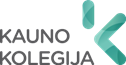 FAKULTETO PAVADINIMASKATEDROS / AKADEMIJOS / CENTRO / SKYRIAUS PAVADINIMASAutoriaus vardas ir pavardėBAIGIAMOJO DARBO TEMABaigiamasis darbasStudijų programos pavadinimas studijų programosvalstybinis kodasStudijų krypties pavadinimas studijų kryptiesVadovas mokslinis laipsnis Vardas PavardėKonsultantas mokslinis laipsnis Vardas PavardėMiestas, metaiTURINYSLENTELIŲ IR PAVEIKSLŲ SĄRAŠAS	3SĄVOKOS	4SANTRAUKA	5SUMMARY	6ĮVADAS	71.	TEORINĖ DALIS (PIRMO LYGIO SKYRIUS)	81.1.	Antro lygio poskyris	81.1.1.	Trečio lygio poskyris	82.	ANALITINĖ DALIS (PIRMO LYGIO SKYRIUS)	92.1.	Antro lygio poskyris	92.1.1.	Trečio lygio poskyris	93.	PROJEKTINĖ DALIS (PIRMO LYGIO SKYRIUS)	103.1.	Antro lygio poskyris	103.1.1.	Trečio lygio poskyris	10IŠVADOS	11LITERATŪRA IR KITI INFORMACIJOS ŠALTINIAI	12PRIEDAI	131 priedas.	142 priedas.	15LENTELIŲ IR PAVEIKSLŲ SĄRAŠASLENTELĖS1 lentelė. Pavadinimas (Pavardė, 2022)	8PAVEIKSLAI1 pav. Pavadinimas (sudaryta autoriaus pagal Pavardė, 2022)	8SĄVOKOSSąvokos terminas – sąvokos apibrėžimas (šaltinio autorius, leidimo metai).Sąvokos terminas – sąvokos apibrėžimas (šaltinio autorius, leidimo metai).SANTRAUKAVardas Pavardė. Darbo pavadinimas. Darbo rūšis. Dėstytoja (-as) lekt. Vardas Pavardė, Kauno kolegijos X fakulteto X katedra.Darbo apibūdinimas (trumpai pristatoma darbe pateikta medžiaga, atspindinti darbo temą, pateikiamas temos aktualumas, apibrėžiantis kodėl šią temą verta nagrinėti).Darbo problema* (trumpai aprašoma probleminė situacija, tiksliai apibūdinama pati problema).Darbo tikslas (perrašomas darbo įvade suformuluotas darbo tikslas).Darbo uždaviniai (perrašomi darbo įvade suformuluoti darbo uždaviniai).Darbo metodai (pristatomi darbe naudojami darbo metodai).Darbo struktūra (apibūdinami rašto darbo skyriai (pvz.: Darbo dalyje „X“ pateikiama...Darbo dalyje „Y“ analizuojama...; Teorinėje darbo dalyje aptariama.... Analitinėje darbo dalyje pateikiami tyrimo rezultatai... Projektinėje darbo dalyje pateikiami...).Darbo rezultatai (trumpai apibendrinami gauti darbo rezultatai ir pristatomos pagrindinėsdarbo išvados).Darbą sudaro x puslapiai, x lentelės, x paveikslai, x literatūros ir kiti informacijos šaltiniai, x priedai.SUMMARYVardas Pavardė. The Title of the Written Work. Type of Written Work. Lecturer: Vardas Pavardė. Kauno kolegija, Higher Education Institution, Faculty of X, Department of X.Description of the work (brief description of the material, reflecting the theme, is presented in the work with relevance of the work proven why this theme is worth being explored).The main problem of the work (the problematic situation is depicted in short, and the problem itself is described precisely).The aim of the work (the aim of the work formulated in the introduction is rewritten).Objectives of the work (the objectives defined in the introduction are rewritten).Methods of the work project (the methods employed in the work are pointed).The structure (the chapters of the work are described, e.g., The first part discusses... The second part of the work introduces the results of the research...).The results / conclusions (the results of the work are summarized in brief and the main conclusions of the work are presented).The work consists of x pages, x tables, x pictures, x references and sources of information, x appendices.ĮVADASDarbo aktualumas. Tekstas tekstas tekstas tekstas tekstas tekstas tekstas tekstas tekstas tekstas tekstas tekstas tekstas tekstas tekstas tekstas tekstas tekstas tekstas tekstas tekstas tekstas tekstas tekstas tekstas tekstas tekstas tekstas tekstas tekstas tekstas tekstas tekstas tekstas tekstas tekstas tekstas tekstas tekstas tekstas tekstas tekstas tekstas tekstas tekstas tekstas tekstas tekstas tekstas tekstas tekstas tekstas tekstas tekstas tekstas tekstas tekstas tekstas tekstas tekstas tekstas tekstas tekstas tekstas tekstas tekstas tekstas tekstas tekstas tekstas tekstas tekstas tekstas tekstas tekstas tekstas tekstas tekstas tekstas tekstas tekstas tekstas tekstas tekstas tekstas tekstas tekstas tekstas tekstas tekstas tekstas tekstas tekstas tekstas tekstas tekstas...Darbo problema. Tekstas tekstas tekstas tekstas tekstas tekstas tekstas tekstas tekstas tekstas tekstas tekstas tekstas tekstas tekstas tekstas tekstas tekstas tekstas tekstas tekstas tekstas tekstas tekstas tekstas tekstas tekstas tekstas tekstas tekstas tekstas tekstas tekstas tekstas tekstas tekstas tekstas tekstas tekstas tekstas tekstas tekstas tekstas tekstas tekstas tekstas tekstas tekstas tekstas...Darbo objektas. Tekstas tekstas tekstas tekstas tekstas tekstas tekstas tekstas tekstas...Darbo tikslas. Tekstas tekstas tekstas tekstas tekstas tekstas tekstas tekstas tekstas tekstas tekstas tekstas tekstas tekstas tekstas tekstas tekstas tekstas tekstas tekstas...Darbo uždaviniai:Tekstas tekstas tekstas tekstas tekstas tekstas tekstas tekstas tekstas tekstas tekstas tekstas tekstas tekstas tekstas tekstas tekstas...Tekstas tekstas tekstas tekstas tekstas tekstas tekstas tekstas tekstas tekstas tekstas tekstas tekstas tekstas tekstas tekstas tekstas...Tekstas tekstas tekstas tekstas tekstas tekstas tekstas tekstas tekstas tekstas tekstas tekstas tekstas tekstas tekstas tekstas tekstas...Darbo metodai. Tekstas tekstas tekstas tekstas tekstas tekstas tekstas tekstas tekstas tekstas tekstas tekstas tekstas tekstas tekstas tekstas tekstas...Darbo struktūra. Tekstas tekstas tekstas tekstas tekstas tekstas tekstas tekstas tekstas tekstas tekstas tekstas tekstas tekstas tekstas tekstas tekstas tekstas tekstas tekstas tekstas tekstas tekstas tekstas tekstas tekstas tekstas tekstas tekstas tekstas tekstas tekstas tekstas tekstas tekstas tekstas tekstas tekstas tekstas tekstas tekstas tekstas tekstas tekstas tekstas tekstas tekstas tekstas...TEORINĖ DALIS (PIRMO LYGIO SKYRIUS)Tekstas tekstas tekstas tekstas tekstas tekstas tekstas tekstas tekstas tekstas tekstas tekstas tekstas tekstas tekstas tekstas tekstas tekstas tekstas tekstas tekstas...Antro lygio poskyrisTekstas tekstas tekstas tekstas tekstas tekstas tekstas tekstas tekstas tekstas tekstas tekstas tekstas tekstas tekstas tekstas tekstas tekstas tekstas tekstas tekstas (žr. 1 lentelę)...1 lentelė. Pavadinimas (Pavardė, 2022)Tekstas tekstas tekstas tekstas tekstas tekstas tekstas tekstas tekstas tekstas tekstas tekstas tekstas tekstas tekstas tekstas tekstas tekstas tekstas tekstas tekstas...Trečio lygio poskyrisTekstas tekstas tekstas tekstas tekstas tekstas tekstas tekstas tekstas tekstas tekstas tekstas tekstas tekstas tekstas tekstas tekstas tekstas tekstas tekstas tekstas tekstas (žr. 1 pav.)...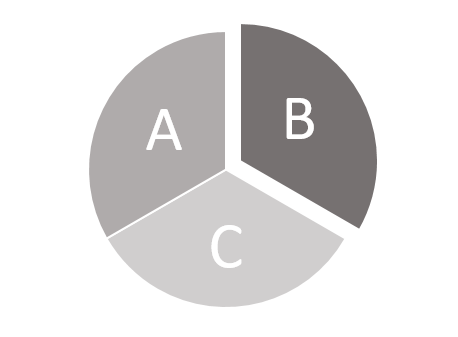 1 pav. Pavadinimas (sudaryta autoriaus pagal Pavardė, 2022)Tekstas tekstas tekstas tekstas tekstas tekstas tekstas tekstas tekstas tekstas tekstas tekstas tekstas tekstas tekstas tekstas tekstas tekstas tekstas tekstas tekstas tekstas...ANALITINĖ DALIS (PIRMO LYGIO SKYRIUS)Tekstas tekstas tekstas tekstas tekstas tekstas tekstas tekstas tekstas tekstas tekstas tekstas tekstas tekstas tekstas tekstas tekstas tekstas tekstas tekstas tekstas tekstas...Antro lygio poskyrisTekstas tekstas tekstas tekstas tekstas tekstas tekstas tekstas tekstas tekstas tekstas tekstas tekstas tekstas tekstas tekstas tekstas tekstas tekstas tekstas tekstas tekstas...Trečio lygio poskyrisTekstas tekstas tekstas tekstas tekstas tekstas tekstas tekstas tekstas tekstas tekstas tekstas tekstas tekstas tekstas tekstas tekstas tekstas tekstas tekstas...PROJEKTINĖ DALIS (PIRMO LYGIO SKYRIUS)Tekstas tekstas tekstas tekstas tekstas tekstas tekstas tekstas tekstas tekstas tekstas tekstas tekstas tekstas tekstas tekstas tekstas tekstas tekstas tekstas tekstas tekstas...Antro lygio poskyrisTekstas tekstas tekstas tekstas tekstas tekstas tekstas tekstas tekstas tekstas tekstas tekstas tekstas tekstas tekstas tekstas tekstas tekstas tekstas tekstas tekstas tekstas...Trečio lygio poskyrisTekstas tekstas tekstas tekstas tekstas tekstas tekstas tekstas tekstas tekstas tekstas tekstas tekstas tekstas tekstas tekstas tekstas tekstas tekstas tekstas tekstas tekstas...IŠVADOSTekstas tekstas tekstas tekstas tekstas tekstas tekstas tekstas tekstas tekstas tekstas tekstas tekstas tekstas tekstas tekstas tekstas tekstas tekstas tekstas tekstas tekstas...Tekstas tekstas tekstas tekstas tekstas tekstas tekstas tekstas tekstas tekstas tekstas tekstas tekstas tekstas tekstas tekstas tekstas tekstas tekstas tekstas tekstas tekstas...Tekstas tekstas tekstas tekstas tekstas tekstas tekstas tekstas tekstas tekstas tekstas tekstas tekstas tekstas tekstas tekstas tekstas tekstas tekstas tekstas tekstas tekstas...LITERATŪRA IR KITI INFORMACIJOS ŠALTINIAIŠaltinis.KITI ŠALTINIAIPRIEDAI1 priedas.
Pavadinimas2 priedas.
PavadinimasKategorijaSubkategorija